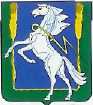 СОВЕТ ДЕПУТАТОВАРХАНГЕЛЬСКОГО СЕЛЬСКОГО ПОСЕЛЕНИЯСОСНОВСКОГО МУНИЦИПАЛЬНОГО РАЙОНАЧЕЛЯБИНСКой ОБЛАСТитретьего созываРЕШЕНИЕот 16 июня 2017года  № 67с.АрхангельскоеО внесении изменений и дополненийв Устав Архангельского сельского поселенияСовет депутатов Архангельского сельского поселенияРЕШАЕТ:1. Внести в Устав Архангельскогосельского поселения следующие изменения и дополнения согласно приложению.2. Настоящее решение подлежит официальному опубликованию в информационном бюллетене «Сосновская нива», обнародованию на информационных стендах после его государственной регистрации в территориальном органе уполномоченного федерального органа исполнительной власти в сфере регистрации уставов муниципальных образований.3. Настоящее решение вступает в силу и применяется в соответствии с действующим законодательством.Председатель Совета депутатов Архангельского сельского поселения                                                А.М. ЗайчиковаПриложение к решению Совета депутатов Архангельского сельского поселения от 16 июня 2017г. №67		Изменения и дополнения в Устав Архангельского сельского поселенияВ статье 11 подпункт 1 пункта 3 изложить в следующей редакции:         «1) проект устава муниципального образования, а также проект муниципального нормативного правового акта о внесении изменений и дополнений в данный устав, кроме случаев, когда в устав муниципального образования вносятся изменения в форме точного воспроизведения положений Конституции Российской Федерации, федеральных законов, конституции (устава) или законов субъекта Российской Федерации в целях приведения данного устава в соответствие с этими нормативными правовыми актами;»2.Статью 14 изложить в новой редакции:«Статья 14. Опрос граждан      1. Опрос граждан производится на всей территории сельского поселения или на части его территории для выявления мнения населения и его учета при  принятии решений органами местного самоуправления и должностными лицами местного самоуправления, а также органами государственной власти.      2. Порядок назначения и проведения опроса граждан определяется настоящим Уставом, нормативными правовыми актами Совета депутатов сельского поселения в соответствии с Федеральным законом от 06 октября 2003 № 131-ФЗ «Об общих принципах организации местного самоуправления в Российской Федерации» и Законом Челябинской области от 03 марта 2016 № 322-ЗО «О порядке назначения и проведения опроса граждан в муниципальных образованиях Челябинской области».      3. Опрос граждан проводится по инициативе:       Совета депутатов сельского поселения или главы сельского поселения – по вопросам местного значения;       органов государственной власти Челябинской области – для учета мнения граждан при принятии решений об изменении целевого назначения земель поселения для объектов регионального и межрегионального значения.      4. Решение о назначении опроса граждан применяется Советом депутатов сельского поселения в течение 30 дней со дня поступления инициативы о проведении опроса граждан. В нормативном правовом акте Совета депутатов сельского поселения о назначении опроса граждан устанавливаются:       1) дата и сроки проведения опроса граждан;       2) формулировка (формулировки) вопроса (вопросов), предлагаемого (предлагаемых) при проведении опроса граждан;       3) методика проведения опроса граждан;       4) форма опросного листа;       5) минимальная численность жителей муниципального образования, участвующих в опросе граждан.      5. Опрос граждан проводится не позднее трех месяцев со дня принятия решения о назначении опроса граждан.      6. Жители сельского поселения должны быть проинформированы о проведении опроса граждан в порядке, определенном Советом депутатов сельского поселения, не менее чем за 10 дней до дня его проведения.      7. Методика проведения опроса граждан устанавливается нормативным правовым актом Совета депутатов сельского поселения о назначении опроса граждан и может предусматривать проведение опроса граждан путем тайного или открытого голосования.      8. В целях организации проведения опроса граждан Советом депутатов сельского поселения формируется комиссия по проведению опроса граждан.    Порядок избрания и работы комиссии по проведению опроса граждан, численный состав комиссии определяются нормативным правовым актом Совета депутатов сельского поселения.      9. Протокол о результатах опроса граждан подписывается председателем комиссии, заместителем председателя комиссии, секретарем комиссии и иными членами комиссии и вместе с опросными листами направляется в течение 10 дней со дня определения результатов опроса граждан в Совет депутатов сельского поселения.    Совет депутатов сельского поселения в течение трех дней со дня получения результатов опроса граждан информирует главу сельского поселения или орган государственной власти Челябинской области, являющихся инициаторами проведения опроса граждан, о результатах опроса граждан.      10. Результаты опроса граждан подлежат опубликованию (обнародованию) Советом депутатов сельского поселения не позднее 15 дней со дня определения результатов опроса граждан.      11. Финансирование мероприятий, связанных с подготовкой и проведением опроса граждан, осуществляется:       за счет средств бюджета сельского поселения – при проведении опроса по инициативе органов местного самоуправления;       за счет средств бюджета Челябинской области – при проведении опроса по инициативе органов государственной власти области.».       3. В статье 26 пункт 4 изложить в следующей редакции:            «4. В случае досрочного прекращения полномочий главы сельского поселения либо применения к нему по решению суда мер процессуального принуждения в виде заключения под стражу либо временного отстранения от должности его полномочия временно исполняет должностное лицо местного самоуправления, определяемое решением Совета депутатов сельского поселения.».       4. В статье 41 абзац 2 пункта 2 изложить в следующей редакции:          «Не требуется официальное опубликование (обнародование) порядка учета предложений по проекту муниципального правового акта о внесении изменений и дополнений в устав муниципального образования, а также порядка участия граждан в его обсуждении в случае, когда в устав муниципального образования вносятся изменения в форме точного воспроизведения положений Конституции Российской Федерации, федеральных законов, конституции (устава) или законов субъекта Российской Федерации в целях приведения данного устава в соответствии с этими нормативными правовыми актами.».Глава Архангельского сельскогопоселения                                                          			П.В.Тарасов